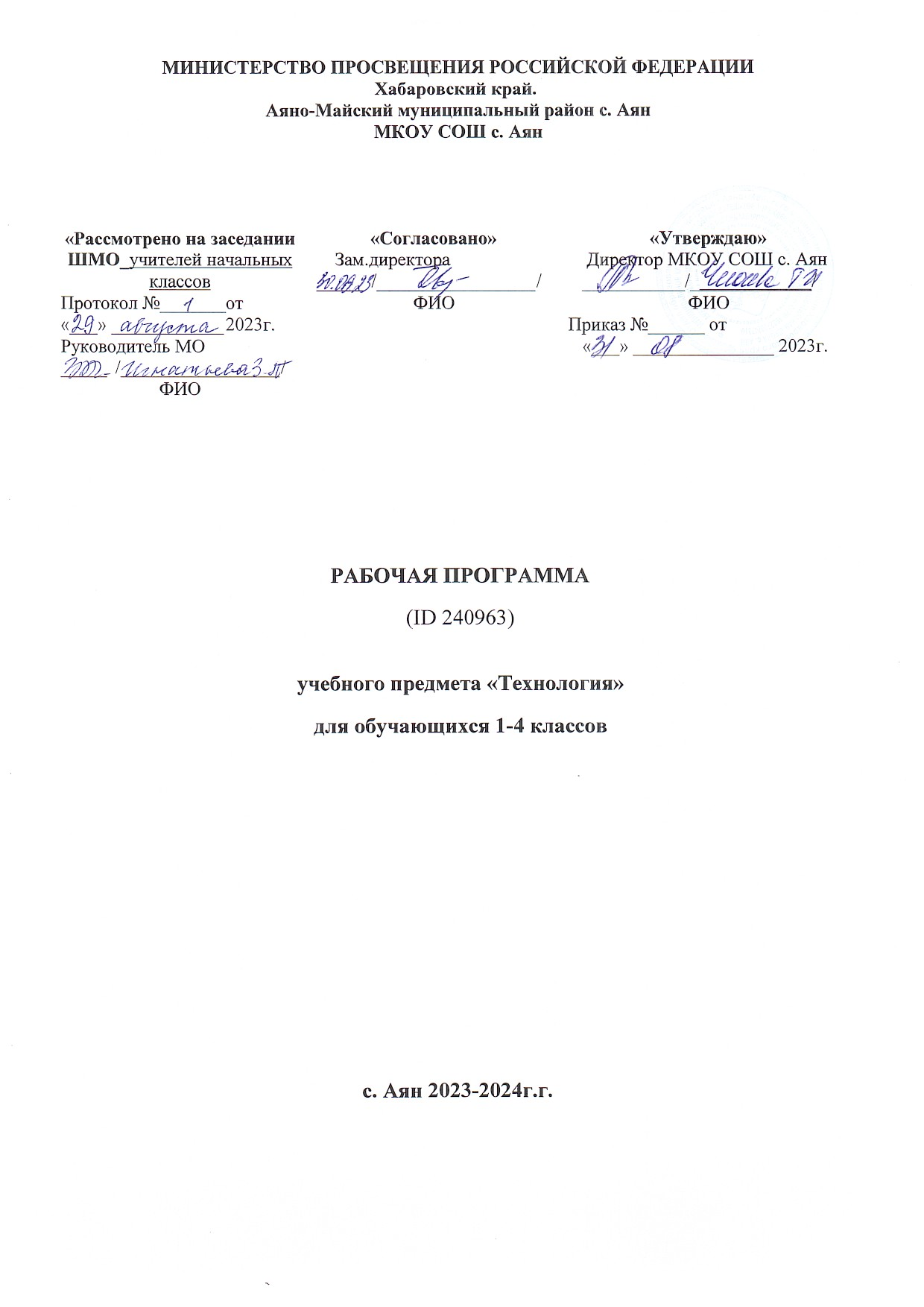 ПОЯСНИТЕЛЬНАЯ ЗАПИСКАРабочая программа учебного предмета «Технология» предназначена для учащихся 1-4 классов общеобразовательной школы. Программа составлена в соответствии с требованиями Федерального государственного образовательного стандарта начального общего образования, планируемыми результатами освоения основной образовательной программы начального общего образования. Является составной частью подготовки в предметной области «Технология»,  и ее освоение должно обеспечить:1. Получение первоначальных представлений о созидательном и нравственном значении труда в жизни человека и общества; о мире профессий и важности правильного выбора профессии;2. Усвоение первоначальных представлений о материальной культуре как продукте предметно-преобразующей деятельности человека;3. Приобретение навыков самообслуживания; овладение технологическими приемами ручной обработки материалов; усвоение правил техники безопасности;4. Использование приобретенных знаний и умений для творческого решения несложных конструкторских, художественно-конструкторских (дизайнерских), технологических и организационных задач;5.  Приобретение первоначальных навыков совместной продуктивной деятельности, сотрудничества, взаимопомощи, планирования и организации;6. Приобретение первоначальных знаний о правилах создания предметной и информационной среды и умений применять их для выполнения учебно-познавательных и проектных художественно-конструкторских задач.Данная программа составлена на основе:- требований к результатам освоения основной образовательной программы начального общего образования, представленных в федеральном государственном образовательном стандарте начального общего образования;- примерной программы начального общего образования по технологии; примерной программы ОС «Школа России», Москва: «Просвещение», 2012 г., допущенной Министерством образования и науки РФ;- программы «Формирование универсальных учебных действий обучающихся на уровне НОО»;  - программы духовно-нравственного развития и воспитания, обучающихся на уровне начального общего образования.Актуальность программы обусловлена следующими факторами: учебный предмет «Технология» в начальной школе выполняет особенную роль, так как обладает мощным развивающим потенциалом. Важнейшая особенность этих уроков состоит в том, что они строятся на уникальной психологической и дидактической базе – предметно-практической деятельности, которая служит в младшем школьном возрасте необходимым звеном целостного процесса духовного, нравственного и интеллектуального развития (в том числе и абстрактного мышления).Художественно-творческая деятельность, как смысл любой деятельности, даёт ребёнку возможность не только отстранённого восприятия духовной и материальной культур, но и чувство сопричастности, чувство самореализации, необходимость освоения мира не только через содержание, но и через его преображение. Процесс и результат художественно-творческой деятельности становится не собственно целью, а, с одной стороны, средством познания мира, с другой – средством для более глубокого эмоционального выражения внутренних чувств, как самого творящего ребёнка, так и замыслов изучаемых им авторов различных художественных произведений. При этом художественно-творческая деятельность ребёнка предполагает все этапы познания мира, присущие и взрослым.Цели изучения технологии в начальной школе:- приобретение личного опыта как основы обучения и познания;- приобретение первоначального опыта практической преобразователь ной деятельности на основе овладения технологическими знаниями, технико-технологическими умениями и проектной деятельностью;-  формирование позитивного эмоционально-ценностного отношения к труду и людям труда.Основные задачи курса:1) духовно-нравственное развитие учащихся, освоение нравственно-эстетического и социально-исторического опыта человечества, отраженного в материальной культуре; - развитие эмоционально-ценностного отношения   к социальному миру и миру природы через формирование позитивного отношения к труду и людям труда, знакомство с современными профессиями;2) формирование умения  осуществлять  личностный  выбор способов деятельности, реализовать их  в практической деятельности,  нести ответственность за результат своего труда;3) формирование идентичности гражданина России в поликультурном многонациональном обществе на основе знакомства с ремеслами народов России;4) развитие способности к равноправному сотрудничеству на основе уважения личности другого человека; воспитание толерантности к мнению и позиции других; 5) формирование целостной картины мира (образа мира) на основе  познания мира через осмысление духовно-психологического содержания предметного мира и его единства с миром природы,  освоения трудовых умений и навыков, осмысления технологии  процесса выполнения изделий в проектной деятельности;6)  развитие познавательных мотивов, инициативности, любознательности и познавательных интересов  на основе  связи  трудового и технологического образования  с жизненным опытом и системой ценностей ребенка;7) формирование  мотивации успеха, готовности к действиям в новых условиях и нестандартных ситуациях;8)  гармоничное развитие понятийно-логического и образно-художественного мышления в процессе реализации проекта; 9)  развитие творческого потенциала личности в  процессе изготовления изделий при замене различных видов материалов, способов выполнения отдельных операций;10)  формирование первоначальных конструкторско-технологических знаний и умений на основе обучения работе с технологической картой, строгого выполнение технологии  изготовления любых изделий;11)  развитие знаково-символического и пространственного мышления, творческого и репродуктивного воображения, творческого мышления;12)  формирование на основе овладения культурой проектной деятельности внутреннего плана деятельности, включающего целеполагание, планирование (умение составлять план действий и применять его для решения учебных задач), прогнозирование (предсказание будущего результата при различных условиях выполнения действия), контроль, коррекцию и оценку; 13)  обучение умению самостоятельно оценивать свое изделие, свой труд, приобщение к пониманию обязательности оценки качества продукции,   работе над изделием в формате и логике проекта;14)  формирование умения переносить освоенные в проектной деятельности теоретические знания о технологическом процессе  в практику изготовления изделий  ручного труда,  использовать технологические знания при изучении предмета «Окружающий мир» и других школьных дисциплин;16)   обучение приемам работы с  природными,  пластичными материалами, бумагой, тканью, работе с  конструктором, формирование  умения подбирать   необходимые  для выполнения изделия инструменты;17)  формирование привычки неукоснительно соблюдать  технику безопасности и правила работы с инструментами, организации рабочего места;18)  формирование первоначальных умений  поиска необходимой информации в словарях, каталогах, библиотеке,  умений проверки, преобразования, хранения, передачи имеющейся информации, навыков использования компьютера; 19)  формирование коммуникативных умений  в процессе реализации проектной деятельности (выслушивать и  принимать разные точки зрения и мнения, сравнивая их со своей; распределять обязанности, приходить к единому решению в процессе обсуждения (договариваться), аргументировать свою точку зрения, убеждать в правильности выбранного способа); 20)  формирование потребности в общении и осмысление его значимости для достижения положительного конечного результата;21)  формирование потребности  в сотрудничестве, осмысление и соблюдение правил взаимодействия при групповой и парной работе, при общении с разными возрастными группами.Срок реализации программы: 4 года.Программа обеспечена УМК: «Школа России»Программарассчитана на 135 часовПрограмма учебного предмета «Технология» для обучающихся 1-4 классов преемственна по отношению к основному общему образованию. II.        ОБЩАЯ ХАРАКТЕРИСТИКА УЧЕБНОГО ПРЕДМЕТАТеоретической основой данной программы являются:Системно-деятельностныйподход:обучение  на основе реализации вобразовательном процессе теории деятельности;Теорияразвитияличностиучащегося на основе освоения универсальныхспособовдеятельности:понимание процесса учения не только как усвоение системы знаний, умений, и навыков, составляющих инструментальную основу компетенций учащегося, но и как процесс развития личности, обретения духовно-нравственного и социального опыта.	Особенностью программы является то, что она обеспечивает изучение начального курса  технологии   через осмысление младшим школьником  деятельности человека,   осваивающего природу на Земле, в Воде, в Воздухе и в информационном пространстве. Человек при этом рассматривается как создатель духовной культуры и  творец рукотворного мира.  Освоение содержания предмета осуществляется на основе   продуктивной проектной деятельности.   Формирование конструкторско-технологических знаний и умений происходит в процессе работы  с технологической картой.         Особое внимание в программе отводится содержанию практических  работ, которое предусматривает: знакомство детей с рабочими технологическими операциями, порядком их выполнения при изготовлении изделия, подбором необходимых материалов и инструментов; овладение инвариантными составляющими технологических операций (способами работы)  разметки,раскроя, сборки, отделки; первичное ознакомление с законами природы, на которые опирается человек при работе;  знакомство со свойствами материалов, инструментами и машинами;Проектная деятельность и работа с технологическими картами  формирует у учащихся умения ставить и принимать задачу, планировать последовательность действий и выбирать необходимые средства и способы их выполнения. Самостоятельное осуществление продуктивной проектной деятельности  совершенствует умение  находить решения в ситуации затруднения, работать в коллективе, брать ответственность за результат деятельности на себя и т.д. В результате закладываются прочные основы трудолюбия и способности к самовыражению, формируются социально ценные практические умения, приобретается опыт преобразовательной деятельности и творчества. Программа ориентирована на широкое использование знаний и умений, усвоенных детьми в процессе изучения других учебныхпредметов:окружающего мира, изобразительного искусства, математики, русского языка и литературного чтения.При усвоении содержания курса «Технология» актуализируются знания, полученные при изучении курса «Окружающий мир». Это нетолько работа с природными материалами. Природные формы лежат в основе идей изготовления многих конструкций и воплощаются вготовых изделиях. Курс «Технология» предусматривает знакомство с производствами, ни одно из которых не обходится без природныхресурсов. Деятельность человека — созидателя материальных ценностей и творца окружающего мира — в программе рассматривается всвязи с проблемами охраны природы, что способствует формированию экологической культуры детей. Изучение этнокультурных традицийв деятельности человека также связано с содержанием предмета «Окружающий мир».Содержание программы обеспечивает реальное включение в образовательный процесс различных структурных компонентов личности(интеллектуального, эмоционально-эстетического, духовно-нравственного, физического) в их единстве, что создаёт условия длягармонизации развития, сохранения и укрепления психического и физического здоровья учащихся.III.       ОПИСАНИЕ МЕСТА УЧЕБНОГО ПРЕДМЕТАВ соответствии с требованиями Федерального государственного образовательного стандарта начального общего образования, планируемыми результатами освоения основной образовательной программы начального общего образования ипримернойпрограммойначального общего  образования предмет«Технология»изучаетсяс1-гопо4-йкласс.На изучение технологии в начальной школе отводится 1 ч в неделю. В 4 классе  (34 учебные недели в каждом классе).Ценностные ориентиры содержания учебного предмета.Ценность жизни – признание человеческой жизни и существования живого в природе и материальном мире в целом как величайшей ценности, как основы для подлинного художественно- эстетического, эколого-технологического сознания.Ценность природы основывается на общечеловеческой ценности жизни, на осознании себя частью природного мира – частью живой и неживой природы. Любовь к природе означает прежде всего бережное отношение к ней как к среде обитания и выживания человека, а также переживание чувства красоты, гармонии, её совершенства, сохранение и приумножение её богатства, отражение в художественных произведениях, предметах декоративно- прикладного искусства.Ценность человека как разумного существа, стремящегося к добру,самосовершенствованию и самореализации, важность и необходимость соблюдения здорового образа жизни в единстве его составляющих: физическом, психическом и социально-нравственном здоровье.Ценность добра – направленность человека на развитие и сохранение жизни, через сострадание и милосердие, стремление помочь ближнему, как проявление высшей человеческой способности – любви.Ценность истины – это ценность научного познания как части культуры человечества, разума, понимания сущности бытия, миро-здания.Ценность семьи как первой и самой значимой для развития ребёнка социальной и образовательной среды, обеспечивающей преемственность художественно-культурных, этнических традиций народов России от поколения к поколению и тем самымжизнеспособность российского общества.Ценность труда и творчества как естественного условия человеческой жизни, потребности творческой самореализации, состояния нормального человеческого существования.Ценность свободы как свободы выбора человеком своих мыслей и поступков, но свободы естественно ограниченной нормами, правилами, законами общества, членом которого всегда по всей социальной сути является человек.Ценность социальной солидарности как признание прав и свобод человека, обладание чувствами справедливости, милосердия, чести, достоинства по отношению к себе и к другим людям.Ценность гражданственности – осознание человеком себя как члена общества, народа, представителя страны и государства.Ценность патриотизма – одно из проявлений духовной зрелости человека, выражающееся в любви к России, народу, малой родине, в осознанном желании служить Отечеству.Ценность человечества как части мирового сообщества, для существования и прогресса которого необходимы мир, сотрудничество народов и уважение к многообразию их культур.IV.ЛИЧНОСТНЫЕ, МЕТАПРЕДМЕТНЫЕ И ПРЕДМЕТНЫЕ РЕЗУЛЬТАТЫ ОСВОЕНИЯ УЧЕБНОГО ПРЕДМЕТАЛичностными результатами изучения  курса  «Технология» является формирование следующих умений:уважения и ценностного отношения к своей Родине – России; понимания своей этнокультурной и общенациональной (российской) принадлежности, сопричастности настоящему и будущему своей страны и родного края; уважения к другим народам (патриотическое воспитание);первоначальных представлений о человеке как части общества: о правах и ответственности человека перед окружающими; об уважении и достоинстве; о своих правах и правах других людей; готовности к проявлению взаимопомощи; конструктивному общению, к совместной деятельности со взрослыми и сверстниками; о нравственно-этических нормах поведения и межличностных отношений; предпочтениях в ситуациях выбора в пользу нравственно-этических норм; позитивного опыта соблюдения правил повседневного этикета, дисциплины в образовательной организации; проявления сопереживания, доброжелательности, толерантности, неприятия любых форм поведения, направленного на причинение физического, и морального вреда другим людям (духовно-нравственное воспитание);  позитивного опыта участия в творческой деятельности, интереса обучающихся к произведениям искусства и литературы, построенным на принципах нравственности и гуманизма, уважительного отношения и интереса к культурным традициям и творчеству своего и других народов (эстетическое воспитание); понимания важности научных знаний для жизни человека и развития общества; познавательных интересов, позитивного опыта познавательной деятельности, умения организовывать самостоятельное познание окружающего мира (формирование первоначальных представлений о научной картине мира);готовности соблюдать правила безопасного поведения в окружающей образовательной, социальной и информационной средах, бережного, отношения к здоровью, физическому и психическому состоянию; понимания важности физического развития, здорового питания, занятий физической культурой и спортом (физическое воспитание и формирование здорового образа жизни);понимания ценности труда в жизни человека и общества; уважения к труду и людям труда, бережного отношения к результатам труда; навыков самообслуживания; понимания важности добросовестного и творческого труда; интереса к различным профессиям (трудовое воспитание);первоначальных представлений о ценности жизни на Земле и необходимости сохранения живой планеты; бережного отношения к природе; основах экологической культуры; нетерпимого отношения к действиям, приносящим вред природе, жестокому обращению с животными (экологическое воспитание). Метапредметными результатами изучения курса является формирование следующих универсальных учебных действий.1) овладение познавательными универсальными учебными действиями:использовать наблюдения для получения информации об особенностях изучаемого объекта;проводить по предложенному плану опыт/небольшое простое исследование по установлению особенностей объекта изучения, причинно-следственных связей и зависимостей объектов между собой;формулировать выводы по результатам проведенного наблюдения, опыта;устанавливать основания для сравнения; формулировать выводы по его результатам;объединять части объекта (объекты) по определенному признаку;определять существенный признак для классификации; классифицировать изучаемые объекты;использовать знаково-символические средства для представления информации и создания несложных моделей изучаемых объектов;осознанно использовать базовые межпредметные понятия и термины, отражающие связи и отношения между объектами, явлениями, процессами окружающего мира (в рамках изученного); 2) овладение регулятивными учебными действиями:понимать учебную задачу, сохранять ее в процессе учебной деятельности;планировать способы решения учебной задачи, намечать операции, с помощью которых можно получить результат; выстраивать последовательность выбранных операций;контролировать и оценивать результаты и процесс деятельности;оценивать различные способы достижения результата, определять наиболее эффективные из них;устанавливать причины успеха/неудач деятельности; корректировать свои учебные действия для преодоления ошибок;3) овладение коммуникативными универсальными учебными действиями:осуществлять смысловое чтение текстов различного вида, жанра, стиля – определять тему, главную мысль, назначение текста (в пределах изученного);использовать языковые средства, соответствующие учебной познавательной задаче, ситуации повседневного общения;участвовать в диалоге, соблюдать правила ведения диалога (слушать собеседника, признавать возможность существования разных точек зрения, корректно и аргументированно высказывать свое мнение);осознанно строить в соответствии с поставленной задачей речевое высказывание; составлять устные и письменные тексты (описание, рассуждение, повествование) на темы, доступные младшему школьнику;готовить небольшие публичные выступления;соблюдать правила межличностного общения при использовании персональных электронных устройств;4) овладение умениями работать с информацией:выбирать источник для получения информации (учебник, цифровые электронные средства, справочники, словари различного типа, Интернет);анализировать текстовую, изобразительную, звуковую информацию в соответствии с учебной задачей;использовать схемы, таблицы для представления информации; подбирать иллюстративный материал (рисунки, фото, плакаты) к тексту выступления;соблюдать правила информационной безопасности в ситуациях повседневной жизни и при работе в сети Интернет;5) овладение умениями участвовать в совместной деятельности:понимать и принимать цель совместной деятельности; обсуждать и согласовывать способы достижения общего результата;распределять роли в совместной деятельности, проявлять готовность руководить и выполнять поручения;осуществлять взаимный контроль в совместной деятельности, оценивать свой вклад в общее дело;проявлять готовность толерантно разрешать конфликты.Предметными результатами изучения  курса  «Технология» является формирование следующих умений:формирование общих представлений о мире профессий, значении труда в жизни человека и общества, многообразии предметов материальной культуры;формирование первоначальных представлений о материалах и их свойствах, о конструировании, моделировании;владение технологическими приёмами ручной обработки материалов;приобретение опыта практической преобразовательной деятельности при выполнении учебно-познавательных и художественно-конструкторских задач, в том числе с использованием информационной среды;формирование умения безопасного пользования необходимыми инструментами в предметно-преобразующей деятельности.                     СОДЕРЖАНИЕ УЧЕБНОГО ПРЕДМЕТА4 классКак работать с учебником (1 ч).Ориентирование по разделам учебника. Систематизация знаний о материалах и инструментах. Знакомство с технологическими картами икритериями оценивания выполнения работы. Понятия: технология, материалы, инструменты, технологический процесс, приёмы работы.Человек и земля (21 ч)Вагоностроительный завод (2 ч).Знакомство с историей развития железных дорог в России, с конструкцией вагонов разного назначения. Создание модели вагона из бумаги,картона.Проектная групповая деятельность, самостоятельное построение чертежа развёртки вагона, чертёж и сборка цистерны. Знакомство спроизводственным циклом изготовления вагона.Понятия: машиностроение, локомотив, конструкция вагона, цистерна, рефрижератор, хоппер-дозатор, ходовая часть, кузов вагона, рамакузова.Изделия: «Ходовая часть (тележка)», «Кузов вагона», «Пассажирский вагон»Полезные ископаемые (2 ч).Буровая вышка. Знакомство с полезными ископаемыми, способами их добычи и расположением месторождений на территории России.Изготовление модели буровой вышки из металлического конструктора.Проектная работа.Профессии: геолог, буровик.Понятия: полезные ископаемые, месторождение, нефтепровод, тяга.Изделие: «Буровая вышка».Малахитовая шкатулка. Знакомство с полезными ископаемыми, используемыми для изготовления предметов искусства, с новой техникойработы с пластилином (технология лепки слоями). Изготовление изделия, имитирующего технику русской мозаики. Коллективная работа:изготовление отдельных элементов (малахитовых плашек) учащимися.Профессия: мастер по камню.Понятия: поделочные камни, имитация, мозаика, русская мозаика.Изделие: «Малахитовая шкатулка»Автомобильный завод (2 ч).Знакомство с производственным циклом создания автомобиля «КамАЗ». Имитация бригадной работы (рекомендуется разделить класс нагруппы, состоящие как из слабых, так и из сильных учащихся, последние будут помогать первым при сборке изделия).Работа с металлическим и пластмассовым конструкторами. Самостоятельное составление плана изготовления изделия. Совершенствованиенавыков работы с различными видами конструкторов.Понятия: автомобильный завод, конвейер, операция.Изделия: «КамАЗ», «Кузов грузовика»Монетный двор (2 ч).Знакомство с основами чеканки медалей, особенностями формы медали. Овладение новым приёмом — тиснением по фольге.Совершенствование умения заполнять технологическую карту. Работа с металлизированной бумагой — фольгой.Понятия: знак отличия, рельефный рисунок, контррельефный рисунок, аверс, реверс, штамповка, литьё, тиснение.Изделия: «Стороны медали», «Медаль»Фаянсовый завод (2 ч).Знакомство с особенностями изготовления фаянсовой посуды. Изготовление изделия с соблюдением отдельных этапов технологии созданияизделий из фаянса. Совершенствование умений работать с пластилином. Знакомство с особенностями профессиональной деятельностилюдей, работающих на фабриках по производству фаянса.Профессии: скульптор, художник.Понятия: операция, фаянс, эмблема, обжиг, глазурь, декор.Изделия: «Основа для вазы», «Ваза».Тест: «Как создаётся фаянс»Швейная фабрика (2 ч).Знакомство е технологией производственного процесса на фабрике и профессиональной деятельностью людей. Определение размера одеждыпри помощи сантиметра. Создание лекала и изготовление изделия с повторением элементов технологического процесса швейногопроизводства. Работа с материалами. Соблюдение правил работы иглой, циркулем. Профессии: изготовитель лекал, раскройщик, операторшвейного оборудования, утюжильщик.Понятия: кустарное производство, массовое производство, фабрика, лекало, транспортир, мерка, размер.Изделие: «Прихватка».Освоение технологии создания мягкой игрушки. Использование умений самостоятельно определять размеры деталей по слайдовому плану,создавать лекало и выполнять при помощи его разметку деталей. Соблюдение правил работы иглой, циркулем. Самостоятельное составлениеплана изготовления изделия. Изготовление разных видов изделий с использованием одной технологии.Понятие: мягкая игрушка.Изделия: «Новогодняя игрушка», «Птичка».Обувное производство (2 ч).Знакомство с историей создания обуви. Виды материалов, используемых для производства обуви. Виды обуви и её назначение. Знакомство стехнологическим процессом производства обуви (конструкция, последовательность операций). Как снимать мерку с ноги и определять потаблице размер обуви. Создание модели обуви из бумаги (имитация производственного процесса). Закрепление знаний о видах бумаги,приёмах и способах работы с ней.Профессия: обувщик.Понятия: обувь, обувная пара, натуральные материалы, искусственные материалы, синтетические материалы, модельная обувь, размер обуви.Изделие: «Модель детской летней обуви»Деревообрабатывающее производство (2 ч).Знакомство с новым материалом - древесиной, правилами работы столярным ножом и последовательностью изготовления изделий издревесины. Различение видов пиломатериалов и способов их производства. Знакомство со свойствами древесины. Осмысление значениядревесины для производства и жизни человека. Изготовление изделия из реек. Самостоятельное декорирование. Работа с древесиной.Конструирование.Профессия: столяр.Понятия: древесина, пиломатериалы, текстура, нож-косяк.Изделия: «Технический рисунок лесенки-опоры для растений», «Лесенка-опора для растений»Кондитерская фабрика (2 ч).Знакомство с историей и технологией производства кондитерских изделий, технологией производства шоколада из какаобобов. Знакомство спрофессиями людей, работающих на кондитерских фабриках. Информация о производителе и составе продукта на этикетке. Приготовлениепирожного «Картошка» и шоколадного печенья. Правила поведения при приготовлении пищи. Правила пользования газовой плитой.Профессии: кондитер, технолог-кондитер.Понятия: какао-бобы, какао-крупка, какао тёртое, какао-масло, конширование.Изделия: «Пирожное «Картошка», «Шоколадное печенье».Практическая работа: «Тест: Кондитерские изделия»Бытовая техника (2 ч).Знакомство с понятием «бытовая техника» о её значением в жизни людей. Правила эксплуатации бытовой техники, работы с электричеством,знакомство с действием простой электрической цепи, работа с батарейкой. Сборка простой электрической цепи. Практическое использованиеэлектрической цепи на примере сборки настольной лампы, правила утилизации батареек. Освоение приёмов работы в технике «витраж».Абажур-плафон для настольной лампы.Профессии: слесарь-электрик, электрик, электромонтер.Понятия: бытовая техника, бытовое электрооборудование, источник электрической энергии, электрическая цепь, инструкция поэксплуатации, абажур, витраж.Изделия: «Настольная лампа», «Абажур. Сборка настольной лампы».Практическая работа: «Тест: Правила эксплуатации электронагревательных приборов»Тепличное хозяйство (1 ч).Знакомство с видами и конструкциями теплиц. Осмысление значения теплиц для жизнедеятельности человека. Выбор семян длявыращивания рассады, использование информации на пакетике для определения условий выращивания растения. Уход за растениями.Создание мини-теплицы, посадка семян цветов. Выращивание рассады в домашних условиях, уход за рассадой.Профессии: агроном, овощевод.Понятия: теплица, тепличное хозяйство, микроклимат, рассада, агротехника.Изделие: «Цветы для школьной клумбы»Человек и вода (3 ч)Водоканал (1 ч).Знакомство с системой водоснабжения города. Значение воды я жизни человека и растений. Осмысление важности экономного расходованияводы. Знакомство со способом фильтрации воды и способом экономного расходования воды, определение количества расходуемой воды припомощи струемера.Понятия: водоканал, струемер, фильтрация, ультрафиолетовые лучи.Изделие: Фильтр для очистки водыПорт (1 ч).Знакомство с работой порта и профессиями людей, работающих в порту. Освоение способов крепления предметов при помощи морскихузлов: простого, прямого, якорного. Осмысление важности узлов для крепления грузов. Правильное крепление груза. Изготовление лестницыс использованием способов крепления морскими узлами.Профессии: лоцман, докер, швартовщик, такелажник, санитарный врач. Понятия: порт, причал, док, карантин, военно-морская база, морскойузел.Изделие: «Канатная лестница».Практическая работа: «Технический рисунок канатной лестницы»Узелковое плетение (1 ч).Знакомство с правилами работы и последовательностью создания изделий в технике макраме. Освоение одинарного плоского узла, двойногоплоского узла. Сравнение способов вязания морских узлов и узлов в технике макраме. Понятие: макраме. Изделие: «Браслет «Человек ивоздух»Человек и воздух (3 ч)Самолётостроение. Ракетостроение (1 ч).Первоначальные сведения о самолетостроении, о функциях самолётов и космических ракет, о конструкции самолёта и космической ракеты.Самостоятельное изготовление модели самолёта из конструктора. Закрепление умения работать с металлическим конструктором.Профессии: лётчик, космонавт.Понятия: самолёт, картограф, космическая ракета, искусственный спутник Земли, ракета, многоступенчатая баллистическая ракета.Изделие: «Самолёт»Ракета-носитель (1 ч).Закрепление основных знаний о самолетостроении, о конструкции самолёта и ракеты. Закрепление основных знаний о бумаге: свойства,виды, история.Модель ракеты из картона, бумаги на основе самостоятельного чертежа.Изделие: «Ракета-носитель».Летательный аппарат. Воздушный змей (1 ч).Знакомство с историей возникновения воздушного змея. Конструкция воздушного змея. Освоение правил разметки деталей из бумаги икартона сгибанием. Оформление изделия по собственному эскизу.Понятия: каркас, уздечка, леер, хвост, полотно, стабилизатор.Изделие: «Воздушный змей»Человек и информация (6 ч)Создание титульного листа (1 ч).Осмысление места и значения информация в жизни человека. Виды и способы передачи информации. Знакомство с работой издательства,технологией создания книги, профессиями людей, участвующих в издании книги. Элементы книги и использование её особенностей прииздания.Профессии: редактор, технический редактор, корректор, художник.Понятия: издательское дело, издательство, печатная продукция, редакционно-издательская обработка, вычитка, оригинал- макет, элементыкниги, форзац, книжный блок, переплетная крышка, титульный лист,Изделие: «Титульный лист»Работа с таблицами (1 ч).Повторение правил работы на компьютере. Создание таблицыв программе MicrosoftWord.Понятия: таблица, строка, столбец.Изделие: Работа с таблицамиСоздание содержания книги (1 ч).ИКТ на службе человека, работа с компьютером. ИКТ в издательском деле. Процесс редакционно-издательской подготовки книги, элементыкниги. Практическая работа на компьютере. Формирование содержания книги «Дневник путешественника» как итогового продукта годовогопроекта «Издаём книгу».Практическая работа: «Содержание»Переплётные работы (2 ч).Знакомство с переплётными работами. Способ соединения листов — шитьё блоков нитками втачку (в пять проколов). Закрепление правилработы шилом и иглой. Осмысление значения различных элементов в структуре переплёт.. Изготовление переплётадневника и оформление обложки по собственному эскизу.Понятия: шитьё втачку, форзац, переплётная крышка, книжный блок.Изделие: «Книга «Дневник путешественника»Итоговый урок (1 ч)Анализ своей работы на уроках технологии за год, выделение существенного, оценивание своей работы с помощью учителя.Подведение итогов года. Презентация своих работ, выбор лучших.Выставка работ ОПИСАНИЕ УЧЕБНО-МЕТОДИЧЕСКОГО И МАТЕРИАЛЬНО-ТЕХНИЧЕСКОГО ОБЕСПЕЧЕНИЯ ПРОГРАММЫ Книгопечатная продукция:Роговцева Н.И., Анащенкова С.В. Технология. Рабочие программы. 1—4 классы.Учебники:Роговцева Н.И., Богданова Н.В., Фрейтаг И.П. Технология. Учебник. 1 класс.Роговцева Н.И., Богданова Н.В., Добромыслова Н.В. Технология. Учебник. 2 класс.Роговцева Н.И., Богданова Н.В., Добромыслова Н.В. Технология. Учебник, 3 класс.Роговцева Н.И., Богданова Н.В., Шипилова Н.В., Анащенкова С.В. Технология. Учебник, 4 класс.Рабочие тетради:Роговцева Н.И., Богданова Н.В., Фрейтаг И.П. Технология. Рабочая тетрадь. 1 класс.Роговцева Н.И., Богданова Н.В., Шипилова Н.В. Технология. Рабочая тетрадь. 2 класс.Роговцева Н.И., Богданова Н.В., Шипилова Н.В. Технология. Рабочая тетрадь. 3 класс.Роговцева Н.И., Богданова Н.В., Анащенкова С.В. Технология. Рабочая тетрадь. 4 класс.Методические пособия:Роговцева Н.И., Богданова Н.В., Фрейтаг И.П. Уроки технологии 1 класс.Роговцева Н.И., Богданова Н.В., Шипилова Н.В. . Уроки технологии 2 класс.Роговцева Н.И., Богданова Н.В., Шипилова Н.В. . Уроки технологии 3 класс.Роговцева Н.И., Шипилова Н.В. . Уроки технологии 4 класс. электронный доступ «Технология. Технологические карты» для 1 и 2 классов – сайт издательства «Просвещение»htt://www.prosv/ru/umk/perspektiva/Информационно-коммуникативные средства:Электронное приложение к учебнику Роговцевой Н.И. «Технология. 1 класс»Электронное приложение к учебнику Роговцевой Н.И. «Технология. 2 класс»Электронное приложение к учебнику Роговцевой Н.И. «Технология. 3 класс»Электронное приложение к учебнику Роговцевой Н.И. «Технология. 4 класс»Интернет-ресурсы.Электронная версия газеты «Начальная школа». – Режим доступа: http://nsc.1september.ru/index.phpЯ иду на урок начальной школы: основы художественной обработки различных материалов (сайт для учителей газеты «Начальная школа»). – Режим доступа: http://nsc.1september.ru/urok/index.php?SubjectID=150010Уроки творчества: искусство и технология в школе. – Режим доступа: http://www.it-n.ru/communities.aspx?cat_no=4262&lib_no=30015&tmpl=libУроки технологии: человек, природа, техника. 1 класс. – Режим доступа: http://www.prosv.ru/ebooks/Rogovceva_Uroki-tehnologii_1kl/index.htmlИЗО и технический труд. Медиатека. Педсовет: образование, учитель, школа. – Режим доступа: http://pedsovet.org/component/option,com_mtree/task,listcats/cat_id,1275/Технология. Начальная школа. – Режим доступа: http://vinforika.ru/3_tehnology_es/index.htmТехнические средства обучения1.Магнитная доска.2.Мультимедийный проектор.3.Персональный компьютер.4.Принтер.ПЛАНИРУЕМЫЕ РЕЗУЛЬТАТЫ ОСВОЕНИЯ ПРОГРАММЫ4 классКалендарно-тематическое планирование по предмету «Технология»  4 классУченик научитсяПолучит возможность научитьсяЛичностные Личностные воспитание патриотизма, чувствагордости за свою Родину, российский народ и историю России.формирование целостного,социально ориентированного взгляда на мир в его органичном единстве и разнообразии природы, народов, культур и религий.формирование уважительногоотношения к иному мнению, истории и культуре других народов.развитие самостоятельности иличной ответственности за свои поступки, в том числе в информационной деятельности, на основепредставлений о нравственных нормах, социальной справедливости и свободе.формирование эстетическихпотребностей, ценностей и чувств.развитие навыковсотрудничества со взрослыми и сверстниками в разных ситуациях, умений не создавать конфликтов и находить выходы из спорных ситуаций.формирование установки набезопасный и здоровый образ жизни.Метапредметные результатыМетапредметные результатыКоммуникативные УУДКоммуникативные УУДучитывать мнения других всовместной работе, договариваться и приходить к общему решению, работая в группе;строить продуктивноевзаимодействие и сотрудничество со сверстниками и взрослыми для реализации проектной деятельности (под руководством учителя)уметь дополнять или отрицатьсуждение, приводить примеры;учитывать разные мнения истремиться к координации различных позиций при создании творческой работы в группе;договариваться и приходить кобщему решениюРегулятивные УУДРегулятивные УУДвключаться в самостоятельнуюпрактическую деятельность, создавать в воображении художественный замысел, соответствующий поставленной задаче, и предлагать способы его практического воплощения;вносить изменения и дополнения вконструкцию изделия в соответствии с поставленной задачей или с новыми условиями использования вещи;оценивать результат работы позаданным критериямосознанно использовать безопасныеприёмы труда;самостоятельно планироватьдействия, необходимые для изготовления поделки;участвовать (находить своё место,определять задачи) в коллективной и групповой творческой работе;распределять обязанности и общийобъём работ в выполнении коллективных поделок;вносить необходимые коррективы всобственные действия по итогам самооценки;сопоставлять результатысобственной деятельности с оценкой её товарищами, учителем;адекватно восприниматьаргументированную критику ошибок и учитывать её при дальнейшей работе над поделками;самостоятельно планировать иорганизовывать свою деятельность; распределять рабочее времяПознавательные УУДПознавательные УУДконструировать из различныхматериалов по заданному образцу;устанавливать соответствиеконструкции изделия заданным условиям;различать рациональные инерациональные приёмы изготовления поделкиконструировать из разныхматериалов в соответствии с доступными заданными условиями;осуществлять поиск необходимойинформации на персональном компьютере для решения доступных конструкторско - технологических задачПредметныеПредметныеПредметные результаты освоения учебного предметаПредметное содержание учебного предмета «Технология», распределенное по годам обученияВ результате четвертого года изучения учебного предмета «Технология» ученик научится:планировать и организовывать рабочее место в зависимости от вида работы, удобно и рационально размещать инструменты и материалы согласно своим физиологическим возможностям;осознанно соблюдать технику безопасной работы с инструментами;использовать условные обозначения при выполнении различных технологических операций;изготавливать плоскостные и объемные изделия по рисункам, инструкционным картам, простейшим чертежам, эскизам и схемам, заданным условиям (описанию, теме); анализировать конструкцию изделия, предлагать возможные варианты изменения вида конструкции, способа соединения деталей;использовать знание технологических операций для освоения новых техник при работе над изделием;использовать свойства бумаги, картона, конструкторов, пластичных, текстильных, нетканых и бросовых материалов при создании объемных моделей и макетов, игрушек, декоративных композиций;использовать многообразие швов и декоративных элементов, создавая композиции из ниток и лент на канве и ткани, украшая одежду;называть самые значимые технические достижения страны (мира);работать на компьютере в текстовом редакторе и программе для создания презентаций, выводить созданный продукт на принтер;использовать технические возможности компьютера для поиска, хранения и воспроизведения необходимой информацииОсновные содержательные линии1. Основы культуры труда (планирование и организация рабочего места, соблюдение правил безопасной работы инструментами, экономное расходование материалов). Самообслуживание.2. Формирование конструкторско-технологических знаний и умений.3. Работа с условными обозначениями при выполнении различных технологических операций.4. Технологические операции, их рациональное использование в зависимости от вида материала. Технология ручной обработки материалов.5. Анализ устройства изделия, определение деталей и способов соединения, внесение творческих изменений в создаваемые композиции.6. Практическая преобразовательная работа по изготовлению различных изделий индивидуально, в парах или в группах. Проектная деятельность. 7. Использование возможностей ИКТ в поисковой и проектной деятельности.Технологии работы с бумагой и картономТехнологические операции: разметка деталей (при помощи шаблона, на глаз, сгибанием и складыванием, с помощью чертежных инструментов), выделение деталей (отрывание, резание ножницами, канцелярским ножом), сборка изделия (с использованием клея, ниток, проволоки, крепежных деталей) и отделка (раскрашиванием, аппликацией). Основные принципы их использования в проектной деятельности. Самостоятельное выполнение чертежа развертки.Технология изготовления объемных моделей и макетов, игрушек, декоративных композиций.Технологии работы с текстильными материаламиТехнологические операции: разметка деталей (при помощи шаблона, выкройки или лекала, на глаз), выделение деталей (раскрой ножницами), сборка (сшивание) и отделка (аппликация, вышивка) при работе над изделием. Основные принципы их использования в проектной деятельности.Текстильные и нетканые материалы, виды, свойства. Технология изготовления объемных изделий, создания декоративных композиций.Украшение изделий из текстиля лентами, пуговицами или другими декоративными элементами.Технологии работы с бросовыми материаламиТехнологические операции: разметка деталей (при помощи шаблона, на глаз, сгибанием и складыванием, с помощью чертежных инструментов), выделение деталей (отрывание, резание ножницами, канцелярским ножом), сборка (с использованием клея, ниток, пластилина, проволоки, крепежных деталей) и отделка (раскрашиванием, аппликацией, вышивкой). Основные принципы их использования (в зависимости от типа материала).Технология создания объемных моделей и макетов, игрушек, декоративных композиций.Элементы графической грамотыРисунки, инструкционные карты, простейшие чертежи, эскизы и схемы, их применение при изготовлении плоскостных и объемных изделий. Информационно-коммуникационные технологииПриемы работы на компьютере в текстовом редакторе и программе для создания презентаций (создание и правка небольших текстов, создание таблиц, вставка рисунков и фотографий, создание простых презентаций).Возможности компьютерных программ для создания элементов изделий, композиций. Вывод созданного продукта на принтер.Технические возможности компьютера для поиска, хранения и воспроизведения необходимой информации.Проектная деятельностьВозможности использования ИКТ в проектной деятельности. Технологическая карта как средство планирования и контроля выполнения проекта.Технологии, профессии и производстваЗнаменитые соотечественники, их вклад в развитие техники и технологий России.Профессиональная деятельность людей, связанная со средствами массовой информации. Профессии, связанные с добычей и переработкой полезных ископаемых.№ урокаРаздел программы, тема урокаРаздел программы, тема урокаКол-вочасовКол-вочасовВиды учебной деятельностиВид контроляДатаI четвертьI четвертьI четвертьI четвертьI четвертьI четвертьI четвертьI четверть Раздел 1. Человек и земля  Раздел 1. Человек и земля  Раздел 1. Человек и земля 22ч22чФормируемые УУД Личностные результаты:- формирование умения оценивать жизненные ситуации с точки зрения своих ощущений.Метапредметные результаты:Регулятивные: - умение давать эмоциональную оценку деятельности класса на уроке.Познавательные: - формирование умения осуществлять поиск необходимой информации для выполнения учебной задачи с использованием учебной литературы.Коммуникативные:- умение формулировать собственное мнение и позицию.Предметные результаты:- объяснять новые понятия;- овладевать основами черчения;-  анализировать конструкцию изделия; выполнять разметку деталей при помощи линейки и циркуля, раскрой деталей при помощи ножниц;-  соблюдать правила безопасного использования этих инструментов.Формируемые УУД Личностные результаты:- формирование умения оценивать жизненные ситуации с точки зрения своих ощущений.Метапредметные результаты:Регулятивные: - умение давать эмоциональную оценку деятельности класса на уроке.Познавательные: - формирование умения осуществлять поиск необходимой информации для выполнения учебной задачи с использованием учебной литературы.Коммуникативные:- умение формулировать собственное мнение и позицию.Предметные результаты:- объяснять новые понятия;- овладевать основами черчения;-  анализировать конструкцию изделия; выполнять разметку деталей при помощи линейки и циркуля, раскрой деталей при помощи ножниц;-  соблюдать правила безопасного использования этих инструментов.Формируемые УУД Личностные результаты:- формирование умения оценивать жизненные ситуации с точки зрения своих ощущений.Метапредметные результаты:Регулятивные: - умение давать эмоциональную оценку деятельности класса на уроке.Познавательные: - формирование умения осуществлять поиск необходимой информации для выполнения учебной задачи с использованием учебной литературы.Коммуникативные:- умение формулировать собственное мнение и позицию.Предметные результаты:- объяснять новые понятия;- овладевать основами черчения;-  анализировать конструкцию изделия; выполнять разметку деталей при помощи линейки и циркуля, раскрой деталей при помощи ножниц;-  соблюдать правила безопасного использования этих инструментов.Формируемые УУД Личностные результаты:- формирование умения оценивать жизненные ситуации с точки зрения своих ощущений.Метапредметные результаты:Регулятивные: - умение давать эмоциональную оценку деятельности класса на уроке.Познавательные: - формирование умения осуществлять поиск необходимой информации для выполнения учебной задачи с использованием учебной литературы.Коммуникативные:- умение формулировать собственное мнение и позицию.Предметные результаты:- объяснять новые понятия;- овладевать основами черчения;-  анализировать конструкцию изделия; выполнять разметку деталей при помощи линейки и циркуля, раскрой деталей при помощи ножниц;-  соблюдать правила безопасного использования этих инструментов.Формируемые УУД Личностные результаты:- формирование умения оценивать жизненные ситуации с точки зрения своих ощущений.Метапредметные результаты:Регулятивные: - умение давать эмоциональную оценку деятельности класса на уроке.Познавательные: - формирование умения осуществлять поиск необходимой информации для выполнения учебной задачи с использованием учебной литературы.Коммуникативные:- умение формулировать собственное мнение и позицию.Предметные результаты:- объяснять новые понятия;- овладевать основами черчения;-  анализировать конструкцию изделия; выполнять разметку деталей при помощи линейки и циркуля, раскрой деталей при помощи ножниц;-  соблюдать правила безопасного использования этих инструментов.Формируемые УУД Личностные результаты:- формирование умения оценивать жизненные ситуации с точки зрения своих ощущений.Метапредметные результаты:Регулятивные: - умение давать эмоциональную оценку деятельности класса на уроке.Познавательные: - формирование умения осуществлять поиск необходимой информации для выполнения учебной задачи с использованием учебной литературы.Коммуникативные:- умение формулировать собственное мнение и позицию.Предметные результаты:- объяснять новые понятия;- овладевать основами черчения;-  анализировать конструкцию изделия; выполнять разметку деталей при помощи линейки и циркуля, раскрой деталей при помощи ножниц;-  соблюдать правила безопасного использования этих инструментов.Формируемые УУД Личностные результаты:- формирование умения оценивать жизненные ситуации с точки зрения своих ощущений.Метапредметные результаты:Регулятивные: - умение давать эмоциональную оценку деятельности класса на уроке.Познавательные: - формирование умения осуществлять поиск необходимой информации для выполнения учебной задачи с использованием учебной литературы.Коммуникативные:- умение формулировать собственное мнение и позицию.Предметные результаты:- объяснять новые понятия;- овладевать основами черчения;-  анализировать конструкцию изделия; выполнять разметку деталей при помощи линейки и циркуля, раскрой деталей при помощи ножниц;-  соблюдать правила безопасного использования этих инструментов.1.Как работать с учебником. Объяснение новых понятий. Обобщение знаний о материалах и их свойствах.2ч2ч    Повторение изученного в предыдущих классах. Особенности содержания учебника 4 класса. Создавать пиктограммы и наносить их на контурную карту России в рабочей тетради.    Повторение изученного в предыдущих классах. Особенности содержания учебника 4 класса. Создавать пиктограммы и наносить их на контурную карту России в рабочей тетради.ТекущийКак работать с учебником. Объяснение новых понятий. Обобщение знаний о материалах и их свойствах.2ч2ч    Повторение изученного в предыдущих классах. Особенности содержания учебника 4 класса. Создавать пиктограммы и наносить их на контурную карту России в рабочей тетради.    Повторение изученного в предыдущих классах. Особенности содержания учебника 4 класса. Создавать пиктограммы и наносить их на контурную карту России в рабочей тетради.Текущий2.Вагоностроительный завод Изделия: «Ходовая часть (тележка)», «Кузов вагона»,  «Пассажирский вагон»2ч2чНаходить и отбирать информацию, об истории развития железнодорожного транспорта в России, о видах и особенностях конструкции вагонов и последовательность их сборки из текстов учебника и других источников.Овладеть основами черчения, анализировать конструкцию изделия, выполнять разметку деталей при помощи циркуляНаходить и отбирать информацию, об истории развития железнодорожного транспорта в России, о видах и особенностях конструкции вагонов и последовательность их сборки из текстов учебника и других источников.Овладеть основами черчения, анализировать конструкцию изделия, выполнять разметку деталей при помощи циркуляТекущий3.Вагоностроительный завод Изделия: «Ходовая часть (тележка)», «Кузов вагона»,  «Пассажирский вагон»2ч2чНаходить и отбирать информацию, об истории развития железнодорожного транспорта в России, о видах и особенностях конструкции вагонов и последовательность их сборки из текстов учебника и других источников.Овладеть основами черчения, анализировать конструкцию изделия, выполнять разметку деталей при помощи циркуляНаходить и отбирать информацию, об истории развития железнодорожного транспорта в России, о видах и особенностях конструкции вагонов и последовательность их сборки из текстов учебника и других источников.Овладеть основами черчения, анализировать конструкцию изделия, выполнять разметку деталей при помощи циркуляТекущий4.Полезные ископаемые Изделие: «Буровая вышка»1ч1чНаходить и отбирать информацию о полезных ископаемых, способах их добычи и транспортировки, профессиях людей, занимающихся добычей полезных ископаемых. Находить и обозначать на карте России  крупнейшие месторождения нефти и газа. Анализировать конструкцию реального объекта (буровая вышка) и определять основные элементы конструкции.Находить и отбирать информацию о полезных ископаемых, способах их добычи и транспортировки, профессиях людей, занимающихся добычей полезных ископаемых. Находить и обозначать на карте России  крупнейшие месторождения нефти и газа. Анализировать конструкцию реального объекта (буровая вышка) и определять основные элементы конструкции.Текущий\5.Полезные ископаемыеИзделие: «Малахитовая шкатулка».1ч1чЗнакомство с полезными ископаемыми, используемые для изготовления предметов искусства, с новой техникой работы с пластилином (технология лепки слоями).Знакомство с полезными ископаемыми, используемые для изготовления предметов искусства, с новой техникой работы с пластилином (технология лепки слоями).Текущий6.Автомобильный завод Изделие: «КамАЗ», «Кузов грузовика»2ч2чНаходить и обозначать на карте России крупнейшие заводы, выпускающие автомобили. Выделять информацию о конвейерном производстве, выделять этапы и операции, объяснять новые понятия. Соблюдать правила безопасного использования инструментов (отвертка, гаечный ключ).Находить и обозначать на карте России крупнейшие заводы, выпускающие автомобили. Выделять информацию о конвейерном производстве, выделять этапы и операции, объяснять новые понятия. Соблюдать правила безопасного использования инструментов (отвертка, гаечный ключ).Текущий6.Автомобильный завод Изделие: «КамАЗ», «Кузов грузовика»2ч2чНаходить и обозначать на карте России крупнейшие заводы, выпускающие автомобили. Выделять информацию о конвейерном производстве, выделять этапы и операции, объяснять новые понятия. Соблюдать правила безопасного использования инструментов (отвертка, гаечный ключ).Находить и обозначать на карте России крупнейшие заводы, выпускающие автомобили. Выделять информацию о конвейерном производстве, выделять этапы и операции, объяснять новые понятия. Соблюдать правила безопасного использования инструментов (отвертка, гаечный ключ).7.Знакомство с основами чеканки медалей, особенностями формы медали. Овладеть новым приемом – тиснение по фольге.Знакомство с основами чеканки медалей, особенностями формы медали. Овладеть новым приемом – тиснение по фольге.Текущий8.Монетный двор.Изделие: «Стороны медали», «Медаль»2ч2чЗнакомство с основами чеканки медалей, особенностями формы медали. Овладеть новым приемом – тиснение по фольге.Знакомство с основами чеканки медалей, особенностями формы медали. Овладеть новым приемом – тиснение по фольге.ТекущийII четвертьII четвертьII четвертьII четвертьII четвертьII четвертьII четвертьII четверть9.Текущий10.Фаянсовый завод.Изделие: «Основа для вазы», «Ваза».1ч1чЗнакомство с особенностями изготовления фаянсовой посуды. Изготовление изделия с соблюдением отдельных этапов технологии создания изделий из фаянса.Знакомство с особенностями изготовления фаянсовой посуды. Изготовление изделия с соблюдением отдельных этапов технологии создания изделий из фаянса.Текущий11.Фаянсовый завод. Тест: «Как создается фаянс»1ч1чТестирование.Тестирование.Текущий12.Швейная фабрика Изделие: «Прихватка»1ч1чЗнакомство с технологией производственного процесса на швейной фабрике и профессиональной деятельности людей.Знакомство с технологией производственного процесса на швейной фабрике и профессиональной деятельности людей.Текущий.13.Швейная фабрика Изделие: «Новогодняя игрушка», «Птичка»1ч1чОсвоение технологии создания мягкой игрушки. Использование умения самостоятельно определять размер деталей по слайдовому плану, создавать лекало и выполнять при помощи него разметку деталей.Освоение технологии создания мягкой игрушки. Использование умения самостоятельно определять размер деталей по слайдовому плану, создавать лекало и выполнять при помощи него разметку деталей.Текущий 14.Обувное производство Изделие: «Модель детской летней обуви»2ч2чЗнакомство с историей создания обуви. Виды материалов, используемых для производства обуви.Знакомство с историей создания обуви. Виды материалов, используемых для производства обуви.Текущий15.Обувное производство Изделие: «Модель детской летней обуви»2ч2чЗнакомство с историей создания обуви. Виды материалов, используемых для производства обуви.Знакомство с историей создания обуви. Виды материалов, используемых для производства обуви.Текущий16.Деревообрабатывающее производство. Лесенка-опора для растений. Изготовление изделия из реек.1 ч1 чЗнакомство с новым материалом – древесиной, правила работы столярным ножом и последовательностью изготовления изделий из древесины.Знакомство с новым материалом – древесиной, правила работы столярным ножом и последовательностью изготовления изделий из древесины.Текущий 17.Деревообрабатывающее производство. Лесенка-опора для растений. Презентация работы.1ч1ч. Знакомство с новым материалом – древесиной, правила работы столярным ножом и последовательностью изготовления изделий из древесины.. Знакомство с новым материалом – древесиной, правила работы столярным ножом и последовательностью изготовления изделий из древесины.ТекущийIII четвертьIII четвертьIII четвертьIII четвертьIII четвертьIII четвертьIII четвертьIII четверть18.Кондитерская фабрикаПрактическая работа: «Тест „Кондитерские изделия1 ч1 чЗнакомство с историей и технологией производства кондитерских изделий, технологией производства шоколада из какао-бобов.Знакомство с историей и технологией производства кондитерских изделий, технологией производства шоколада из какао-бобов.Текущий19.Кондитерская фабрикаИзделие: Пирожное «Картошка», «Шоколадное печенье»1 ч1 чЗнакомство с историей и технологией производства кондитерских изделий, технологией производства шоколада из какао-бобов.Знакомство с историей и технологией производства кондитерских изделий, технологией производства шоколада из какао-бобов.Текущий 20.Бытовая техникаИзделие: «Настольная лампа», Знакомство с правилами эксплуатации бытовой техники.1ч1чЗнакомство с понятием «бытовая техника» и ее значение в жизни человека. Правила эксплуатации бытовой техники, работы с электричеством, знакомство с действием простой электрической цепи, работа с батарейкой.Знакомство с понятием «бытовая техника» и ее значение в жизни человека. Правила эксплуатации бытовой техники, работы с электричеством, знакомство с действием простой электрической цепи, работа с батарейкой.Текущий21.Бытовая техника. Практическая работа «Тест: Правила эксплуатации электронагревательных приборов».1ч1чПроводить оценку этапов работы и на её основе контролировать последовательность и качество изготовления изделия.Проводить оценку этапов работы и на её основе контролировать последовательность и качество изготовления изделия.Текущий22.Тепличное хозяйство. Цветы для школьной клумбы.1ч1чУмение моделировать из бумаги, изображать фигуры олимпийских спортсменов. Знакомство с видами и конструкциями теплиц. Выбор семян для выращивания рассады, использование информации на пакетике для определения условий выращивания растений.Умение моделировать из бумаги, изображать фигуры олимпийских спортсменов. Знакомство с видами и конструкциями теплиц. Выбор семян для выращивания рассады, использование информации на пакетике для определения условий выращивания растений.Текущий Раздел 2. Человек и водаРаздел 2. Человек и вода3ч3чФормируемые УУД Личностные результаты:-  формирование мотива, реализующего потребность в социально значимой и социально оцениваемой деятельности;- формирование мотивации успеха и достижений младших школьников, творческой самореализации;- формирование адекватной и позитивной самооценки.Метапредметные результаты:Регулятивные: - формирование умения принимать и сохранять учебную задачу;- умение давать эмоциональную оценку деятельности класса на уроке.Познавательные: - формирование умения осуществлять анализ объектов с выделением существенных и несущественных признаков;- умение самостоятельно составлять алгоритм деятельности на уроке при решении проблем творческого и практического характера.Коммуникативные: - умение проявлять познавательную инициативу в учебном сотрудничестве.Предметные результаты:- объяснять новые понятия;-  рассказывать о значении воды в жизни человека и растений. Знакомиться со способами фильтрации воды и способами экономного расходования воды, определять количество расходуемой воды с помощью струемера;- объяснять понятие «макраме»;- осваивать приемы выполнения одинарного и двойного  плоских узлов, приемы крепления нити в начале выполнения работы;Формируемые УУД Личностные результаты:-  формирование мотива, реализующего потребность в социально значимой и социально оцениваемой деятельности;- формирование мотивации успеха и достижений младших школьников, творческой самореализации;- формирование адекватной и позитивной самооценки.Метапредметные результаты:Регулятивные: - формирование умения принимать и сохранять учебную задачу;- умение давать эмоциональную оценку деятельности класса на уроке.Познавательные: - формирование умения осуществлять анализ объектов с выделением существенных и несущественных признаков;- умение самостоятельно составлять алгоритм деятельности на уроке при решении проблем творческого и практического характера.Коммуникативные: - умение проявлять познавательную инициативу в учебном сотрудничестве.Предметные результаты:- объяснять новые понятия;-  рассказывать о значении воды в жизни человека и растений. Знакомиться со способами фильтрации воды и способами экономного расходования воды, определять количество расходуемой воды с помощью струемера;- объяснять понятие «макраме»;- осваивать приемы выполнения одинарного и двойного  плоских узлов, приемы крепления нити в начале выполнения работы;Формируемые УУД Личностные результаты:-  формирование мотива, реализующего потребность в социально значимой и социально оцениваемой деятельности;- формирование мотивации успеха и достижений младших школьников, творческой самореализации;- формирование адекватной и позитивной самооценки.Метапредметные результаты:Регулятивные: - формирование умения принимать и сохранять учебную задачу;- умение давать эмоциональную оценку деятельности класса на уроке.Познавательные: - формирование умения осуществлять анализ объектов с выделением существенных и несущественных признаков;- умение самостоятельно составлять алгоритм деятельности на уроке при решении проблем творческого и практического характера.Коммуникативные: - умение проявлять познавательную инициативу в учебном сотрудничестве.Предметные результаты:- объяснять новые понятия;-  рассказывать о значении воды в жизни человека и растений. Знакомиться со способами фильтрации воды и способами экономного расходования воды, определять количество расходуемой воды с помощью струемера;- объяснять понятие «макраме»;- осваивать приемы выполнения одинарного и двойного  плоских узлов, приемы крепления нити в начале выполнения работы;Формируемые УУД Личностные результаты:-  формирование мотива, реализующего потребность в социально значимой и социально оцениваемой деятельности;- формирование мотивации успеха и достижений младших школьников, творческой самореализации;- формирование адекватной и позитивной самооценки.Метапредметные результаты:Регулятивные: - формирование умения принимать и сохранять учебную задачу;- умение давать эмоциональную оценку деятельности класса на уроке.Познавательные: - формирование умения осуществлять анализ объектов с выделением существенных и несущественных признаков;- умение самостоятельно составлять алгоритм деятельности на уроке при решении проблем творческого и практического характера.Коммуникативные: - умение проявлять познавательную инициативу в учебном сотрудничестве.Предметные результаты:- объяснять новые понятия;-  рассказывать о значении воды в жизни человека и растений. Знакомиться со способами фильтрации воды и способами экономного расходования воды, определять количество расходуемой воды с помощью струемера;- объяснять понятие «макраме»;- осваивать приемы выполнения одинарного и двойного  плоских узлов, приемы крепления нити в начале выполнения работы;Формируемые УУД Личностные результаты:-  формирование мотива, реализующего потребность в социально значимой и социально оцениваемой деятельности;- формирование мотивации успеха и достижений младших школьников, творческой самореализации;- формирование адекватной и позитивной самооценки.Метапредметные результаты:Регулятивные: - формирование умения принимать и сохранять учебную задачу;- умение давать эмоциональную оценку деятельности класса на уроке.Познавательные: - формирование умения осуществлять анализ объектов с выделением существенных и несущественных признаков;- умение самостоятельно составлять алгоритм деятельности на уроке при решении проблем творческого и практического характера.Коммуникативные: - умение проявлять познавательную инициативу в учебном сотрудничестве.Предметные результаты:- объяснять новые понятия;-  рассказывать о значении воды в жизни человека и растений. Знакомиться со способами фильтрации воды и способами экономного расходования воды, определять количество расходуемой воды с помощью струемера;- объяснять понятие «макраме»;- осваивать приемы выполнения одинарного и двойного  плоских узлов, приемы крепления нити в начале выполнения работы;Формируемые УУД Личностные результаты:-  формирование мотива, реализующего потребность в социально значимой и социально оцениваемой деятельности;- формирование мотивации успеха и достижений младших школьников, творческой самореализации;- формирование адекватной и позитивной самооценки.Метапредметные результаты:Регулятивные: - формирование умения принимать и сохранять учебную задачу;- умение давать эмоциональную оценку деятельности класса на уроке.Познавательные: - формирование умения осуществлять анализ объектов с выделением существенных и несущественных признаков;- умение самостоятельно составлять алгоритм деятельности на уроке при решении проблем творческого и практического характера.Коммуникативные: - умение проявлять познавательную инициативу в учебном сотрудничестве.Предметные результаты:- объяснять новые понятия;-  рассказывать о значении воды в жизни человека и растений. Знакомиться со способами фильтрации воды и способами экономного расходования воды, определять количество расходуемой воды с помощью струемера;- объяснять понятие «макраме»;- осваивать приемы выполнения одинарного и двойного  плоских узлов, приемы крепления нити в начале выполнения работы;Формируемые УУД Личностные результаты:-  формирование мотива, реализующего потребность в социально значимой и социально оцениваемой деятельности;- формирование мотивации успеха и достижений младших школьников, творческой самореализации;- формирование адекватной и позитивной самооценки.Метапредметные результаты:Регулятивные: - формирование умения принимать и сохранять учебную задачу;- умение давать эмоциональную оценку деятельности класса на уроке.Познавательные: - формирование умения осуществлять анализ объектов с выделением существенных и несущественных признаков;- умение самостоятельно составлять алгоритм деятельности на уроке при решении проблем творческого и практического характера.Коммуникативные: - умение проявлять познавательную инициативу в учебном сотрудничестве.Предметные результаты:- объяснять новые понятия;-  рассказывать о значении воды в жизни человека и растений. Знакомиться со способами фильтрации воды и способами экономного расходования воды, определять количество расходуемой воды с помощью струемера;- объяснять понятие «макраме»;- осваивать приемы выполнения одинарного и двойного  плоских узлов, приемы крепления нити в начале выполнения работы;Формируемые УУД Личностные результаты:-  формирование мотива, реализующего потребность в социально значимой и социально оцениваемой деятельности;- формирование мотивации успеха и достижений младших школьников, творческой самореализации;- формирование адекватной и позитивной самооценки.Метапредметные результаты:Регулятивные: - формирование умения принимать и сохранять учебную задачу;- умение давать эмоциональную оценку деятельности класса на уроке.Познавательные: - формирование умения осуществлять анализ объектов с выделением существенных и несущественных признаков;- умение самостоятельно составлять алгоритм деятельности на уроке при решении проблем творческого и практического характера.Коммуникативные: - умение проявлять познавательную инициативу в учебном сотрудничестве.Предметные результаты:- объяснять новые понятия;-  рассказывать о значении воды в жизни человека и растений. Знакомиться со способами фильтрации воды и способами экономного расходования воды, определять количество расходуемой воды с помощью струемера;- объяснять понятие «макраме»;- осваивать приемы выполнения одинарного и двойного  плоских узлов, приемы крепления нити в начале выполнения работы;23.ВодоканалИзделие: «Фильтр для очистки воды»1ч1ч Знакомство с системой водоснабжения города. Значение виды в жизни человека и растений. Осмысление важности экономного использования воды. Знакомство с системой водоснабжения города. Значение виды в жизни человека и растений. Осмысление важности экономного использования воды.Текущий24.Порт.Практическая работа: «Технический рисунок канатной лестницы».Изделие: «Канатная лестница»1ч1чЗнакомство с работой порта и профессиями людей, работающих в порту. Освоение способов крепления предметов при помощи морских узлов: простого, прямого, якорного узлов.Знакомство с работой порта и профессиями людей, работающих в порту. Освоение способов крепления предметов при помощи морских узлов: простого, прямого, якорного узлов.Текущий25.Узелковое плетение.Изделие: «Браслет»1ч1чЗнакомство с правилами работы и последовательностью создания изделия в стиле «макраме».Знакомство с правилами работы и последовательностью создания изделия в стиле «макраме».ТекущийРаздел 3. Человек и воздухРаздел 3. Человек и воздух3ч3чФормируемые УУД Личностные результаты:- формирование познавательного мотива.Метапредметные результаты:Регулятивные: - умение вносить коррективы, необходимые дополнения в план и способ действия в случае расхождения с заданным эталоном. Познавательные: - формирование внутреннего плана на основе поэтапной отработки предметно-преобразующих действий.Коммуникативные: - формирование умения договариваться, находить общее решение, определять способы взаимодействия в группах.Предметные результаты:- объяснять конструктивные особенности самолётов, их назначение и области использования различных видов летательных аппаратов;-  сравнивать различные виды летательных аппаратов (ракета и самолёт) на основе иллюстраций учебника.  Формируемые УУД Личностные результаты:- формирование познавательного мотива.Метапредметные результаты:Регулятивные: - умение вносить коррективы, необходимые дополнения в план и способ действия в случае расхождения с заданным эталоном. Познавательные: - формирование внутреннего плана на основе поэтапной отработки предметно-преобразующих действий.Коммуникативные: - формирование умения договариваться, находить общее решение, определять способы взаимодействия в группах.Предметные результаты:- объяснять конструктивные особенности самолётов, их назначение и области использования различных видов летательных аппаратов;-  сравнивать различные виды летательных аппаратов (ракета и самолёт) на основе иллюстраций учебника.  Формируемые УУД Личностные результаты:- формирование познавательного мотива.Метапредметные результаты:Регулятивные: - умение вносить коррективы, необходимые дополнения в план и способ действия в случае расхождения с заданным эталоном. Познавательные: - формирование внутреннего плана на основе поэтапной отработки предметно-преобразующих действий.Коммуникативные: - формирование умения договариваться, находить общее решение, определять способы взаимодействия в группах.Предметные результаты:- объяснять конструктивные особенности самолётов, их назначение и области использования различных видов летательных аппаратов;-  сравнивать различные виды летательных аппаратов (ракета и самолёт) на основе иллюстраций учебника.  Формируемые УУД Личностные результаты:- формирование познавательного мотива.Метапредметные результаты:Регулятивные: - умение вносить коррективы, необходимые дополнения в план и способ действия в случае расхождения с заданным эталоном. Познавательные: - формирование внутреннего плана на основе поэтапной отработки предметно-преобразующих действий.Коммуникативные: - формирование умения договариваться, находить общее решение, определять способы взаимодействия в группах.Предметные результаты:- объяснять конструктивные особенности самолётов, их назначение и области использования различных видов летательных аппаратов;-  сравнивать различные виды летательных аппаратов (ракета и самолёт) на основе иллюстраций учебника.  Формируемые УУД Личностные результаты:- формирование познавательного мотива.Метапредметные результаты:Регулятивные: - умение вносить коррективы, необходимые дополнения в план и способ действия в случае расхождения с заданным эталоном. Познавательные: - формирование внутреннего плана на основе поэтапной отработки предметно-преобразующих действий.Коммуникативные: - формирование умения договариваться, находить общее решение, определять способы взаимодействия в группах.Предметные результаты:- объяснять конструктивные особенности самолётов, их назначение и области использования различных видов летательных аппаратов;-  сравнивать различные виды летательных аппаратов (ракета и самолёт) на основе иллюстраций учебника.  Формируемые УУД Личностные результаты:- формирование познавательного мотива.Метапредметные результаты:Регулятивные: - умение вносить коррективы, необходимые дополнения в план и способ действия в случае расхождения с заданным эталоном. Познавательные: - формирование внутреннего плана на основе поэтапной отработки предметно-преобразующих действий.Коммуникативные: - формирование умения договариваться, находить общее решение, определять способы взаимодействия в группах.Предметные результаты:- объяснять конструктивные особенности самолётов, их назначение и области использования различных видов летательных аппаратов;-  сравнивать различные виды летательных аппаратов (ракета и самолёт) на основе иллюстраций учебника.  Формируемые УУД Личностные результаты:- формирование познавательного мотива.Метапредметные результаты:Регулятивные: - умение вносить коррективы, необходимые дополнения в план и способ действия в случае расхождения с заданным эталоном. Познавательные: - формирование внутреннего плана на основе поэтапной отработки предметно-преобразующих действий.Коммуникативные: - формирование умения договариваться, находить общее решение, определять способы взаимодействия в группах.Предметные результаты:- объяснять конструктивные особенности самолётов, их назначение и области использования различных видов летательных аппаратов;-  сравнивать различные виды летательных аппаратов (ракета и самолёт) на основе иллюстраций учебника.  Формируемые УУД Личностные результаты:- формирование познавательного мотива.Метапредметные результаты:Регулятивные: - умение вносить коррективы, необходимые дополнения в план и способ действия в случае расхождения с заданным эталоном. Познавательные: - формирование внутреннего плана на основе поэтапной отработки предметно-преобразующих действий.Коммуникативные: - формирование умения договариваться, находить общее решение, определять способы взаимодействия в группах.Предметные результаты:- объяснять конструктивные особенности самолётов, их назначение и области использования различных видов летательных аппаратов;-  сравнивать различные виды летательных аппаратов (ракета и самолёт) на основе иллюстраций учебника.  26.Самолётостроение. Ракетостроение. Изделие: «Самолёт»1ч1чПервичные сведения о самолетостроении, о функции самолетов. Изготовление модели самолета.Первичные сведения о самолетостроении, о функции самолетов. Изготовление модели самолета.Текущий27.Самолётостроение. Ракетостроение. Изделие: «Ракета-носитель»1ч1чПервичные сведения о космических ракетах. Изготовление модели из бумаги и картона.Первичные сведения о космических ракетах. Изготовление модели из бумаги и картона.ТекущийIV четвертьIV четвертьIV четвертьIV четвертьIV четвертьIV четвертьIV четвертьIV четверть28.Самолётостроение. Ракетостроение. Изделие: «Водушный змей»Самолётостроение. Ракетостроение. Изделие: «Водушный змей»1ч1чЗнакомство с историей возникновения воздушного змея. Конструкция воздушного змея.ТекущийРаздел 4. Человек и информацияРаздел 4. Человек и информацияРаздел 4. Человек и информация6ч6чФормируемые УУД Личностные результаты:- формирование познавательного мотива.- формирование учебно-познавательного интереса к новому учебному материалу и способам решения новой задачи;Метапредметные результаты:Регулятивные: - формирование умения принимать и сохранять учебную задачу;-  умение вносить коррективы, необходимые дополнения в план и способ действия в случае расхождения с заданным эталоном;- умение давать эмоциональную оценку деятельности класса на уроке;Познавательные: - умение проявлять познавательную инициативу в учебном сотрудничестве.- умение самостоятельно составлять алгоритм деятельности на уроке при решении проблем творческого и практического характера;- формирование внутреннего плана на основе поэтапной отработки предметно-преобразующих действий.Коммуникативные: - формирование умения договариваться, находить общее решение, определять способы взаимодействия в группах;- формирование умения самостоятельно составлять план действий и применять его при решении задач творческого и практического характера.- умение проявлять познавательную инициативу в учебном сотрудничестве.Предметные результаты:- объяснять новые понятия. - называть профессии. - называть  виды и способы передачи информации.-  применять    правила работы на компьютере. - создавать титульный лист для книги «Дневник путешественника».- рассказывать о процессе редакционно-издательской подготовки книги. Использовать в практической деятельности знания программы Microsoft Word.- называть правила работы шилом и иглой. Использовать правила работы шилом, ножницами и клеем.Формируемые УУД Личностные результаты:- формирование познавательного мотива.- формирование учебно-познавательного интереса к новому учебному материалу и способам решения новой задачи;Метапредметные результаты:Регулятивные: - формирование умения принимать и сохранять учебную задачу;-  умение вносить коррективы, необходимые дополнения в план и способ действия в случае расхождения с заданным эталоном;- умение давать эмоциональную оценку деятельности класса на уроке;Познавательные: - умение проявлять познавательную инициативу в учебном сотрудничестве.- умение самостоятельно составлять алгоритм деятельности на уроке при решении проблем творческого и практического характера;- формирование внутреннего плана на основе поэтапной отработки предметно-преобразующих действий.Коммуникативные: - формирование умения договариваться, находить общее решение, определять способы взаимодействия в группах;- формирование умения самостоятельно составлять план действий и применять его при решении задач творческого и практического характера.- умение проявлять познавательную инициативу в учебном сотрудничестве.Предметные результаты:- объяснять новые понятия. - называть профессии. - называть  виды и способы передачи информации.-  применять    правила работы на компьютере. - создавать титульный лист для книги «Дневник путешественника».- рассказывать о процессе редакционно-издательской подготовки книги. Использовать в практической деятельности знания программы Microsoft Word.- называть правила работы шилом и иглой. Использовать правила работы шилом, ножницами и клеем.Формируемые УУД Личностные результаты:- формирование познавательного мотива.- формирование учебно-познавательного интереса к новому учебному материалу и способам решения новой задачи;Метапредметные результаты:Регулятивные: - формирование умения принимать и сохранять учебную задачу;-  умение вносить коррективы, необходимые дополнения в план и способ действия в случае расхождения с заданным эталоном;- умение давать эмоциональную оценку деятельности класса на уроке;Познавательные: - умение проявлять познавательную инициативу в учебном сотрудничестве.- умение самостоятельно составлять алгоритм деятельности на уроке при решении проблем творческого и практического характера;- формирование внутреннего плана на основе поэтапной отработки предметно-преобразующих действий.Коммуникативные: - формирование умения договариваться, находить общее решение, определять способы взаимодействия в группах;- формирование умения самостоятельно составлять план действий и применять его при решении задач творческого и практического характера.- умение проявлять познавательную инициативу в учебном сотрудничестве.Предметные результаты:- объяснять новые понятия. - называть профессии. - называть  виды и способы передачи информации.-  применять    правила работы на компьютере. - создавать титульный лист для книги «Дневник путешественника».- рассказывать о процессе редакционно-издательской подготовки книги. Использовать в практической деятельности знания программы Microsoft Word.- называть правила работы шилом и иглой. Использовать правила работы шилом, ножницами и клеем.Формируемые УУД Личностные результаты:- формирование познавательного мотива.- формирование учебно-познавательного интереса к новому учебному материалу и способам решения новой задачи;Метапредметные результаты:Регулятивные: - формирование умения принимать и сохранять учебную задачу;-  умение вносить коррективы, необходимые дополнения в план и способ действия в случае расхождения с заданным эталоном;- умение давать эмоциональную оценку деятельности класса на уроке;Познавательные: - умение проявлять познавательную инициативу в учебном сотрудничестве.- умение самостоятельно составлять алгоритм деятельности на уроке при решении проблем творческого и практического характера;- формирование внутреннего плана на основе поэтапной отработки предметно-преобразующих действий.Коммуникативные: - формирование умения договариваться, находить общее решение, определять способы взаимодействия в группах;- формирование умения самостоятельно составлять план действий и применять его при решении задач творческого и практического характера.- умение проявлять познавательную инициативу в учебном сотрудничестве.Предметные результаты:- объяснять новые понятия. - называть профессии. - называть  виды и способы передачи информации.-  применять    правила работы на компьютере. - создавать титульный лист для книги «Дневник путешественника».- рассказывать о процессе редакционно-издательской подготовки книги. Использовать в практической деятельности знания программы Microsoft Word.- называть правила работы шилом и иглой. Использовать правила работы шилом, ножницами и клеем.Формируемые УУД Личностные результаты:- формирование познавательного мотива.- формирование учебно-познавательного интереса к новому учебному материалу и способам решения новой задачи;Метапредметные результаты:Регулятивные: - формирование умения принимать и сохранять учебную задачу;-  умение вносить коррективы, необходимые дополнения в план и способ действия в случае расхождения с заданным эталоном;- умение давать эмоциональную оценку деятельности класса на уроке;Познавательные: - умение проявлять познавательную инициативу в учебном сотрудничестве.- умение самостоятельно составлять алгоритм деятельности на уроке при решении проблем творческого и практического характера;- формирование внутреннего плана на основе поэтапной отработки предметно-преобразующих действий.Коммуникативные: - формирование умения договариваться, находить общее решение, определять способы взаимодействия в группах;- формирование умения самостоятельно составлять план действий и применять его при решении задач творческого и практического характера.- умение проявлять познавательную инициативу в учебном сотрудничестве.Предметные результаты:- объяснять новые понятия. - называть профессии. - называть  виды и способы передачи информации.-  применять    правила работы на компьютере. - создавать титульный лист для книги «Дневник путешественника».- рассказывать о процессе редакционно-издательской подготовки книги. Использовать в практической деятельности знания программы Microsoft Word.- называть правила работы шилом и иглой. Использовать правила работы шилом, ножницами и клеем.Формируемые УУД Личностные результаты:- формирование познавательного мотива.- формирование учебно-познавательного интереса к новому учебному материалу и способам решения новой задачи;Метапредметные результаты:Регулятивные: - формирование умения принимать и сохранять учебную задачу;-  умение вносить коррективы, необходимые дополнения в план и способ действия в случае расхождения с заданным эталоном;- умение давать эмоциональную оценку деятельности класса на уроке;Познавательные: - умение проявлять познавательную инициативу в учебном сотрудничестве.- умение самостоятельно составлять алгоритм деятельности на уроке при решении проблем творческого и практического характера;- формирование внутреннего плана на основе поэтапной отработки предметно-преобразующих действий.Коммуникативные: - формирование умения договариваться, находить общее решение, определять способы взаимодействия в группах;- формирование умения самостоятельно составлять план действий и применять его при решении задач творческого и практического характера.- умение проявлять познавательную инициативу в учебном сотрудничестве.Предметные результаты:- объяснять новые понятия. - называть профессии. - называть  виды и способы передачи информации.-  применять    правила работы на компьютере. - создавать титульный лист для книги «Дневник путешественника».- рассказывать о процессе редакционно-издательской подготовки книги. Использовать в практической деятельности знания программы Microsoft Word.- называть правила работы шилом и иглой. Использовать правила работы шилом, ножницами и клеем.Формируемые УУД Личностные результаты:- формирование познавательного мотива.- формирование учебно-познавательного интереса к новому учебному материалу и способам решения новой задачи;Метапредметные результаты:Регулятивные: - формирование умения принимать и сохранять учебную задачу;-  умение вносить коррективы, необходимые дополнения в план и способ действия в случае расхождения с заданным эталоном;- умение давать эмоциональную оценку деятельности класса на уроке;Познавательные: - умение проявлять познавательную инициативу в учебном сотрудничестве.- умение самостоятельно составлять алгоритм деятельности на уроке при решении проблем творческого и практического характера;- формирование внутреннего плана на основе поэтапной отработки предметно-преобразующих действий.Коммуникативные: - формирование умения договариваться, находить общее решение, определять способы взаимодействия в группах;- формирование умения самостоятельно составлять план действий и применять его при решении задач творческого и практического характера.- умение проявлять познавательную инициативу в учебном сотрудничестве.Предметные результаты:- объяснять новые понятия. - называть профессии. - называть  виды и способы передачи информации.-  применять    правила работы на компьютере. - создавать титульный лист для книги «Дневник путешественника».- рассказывать о процессе редакционно-издательской подготовки книги. Использовать в практической деятельности знания программы Microsoft Word.- называть правила работы шилом и иглой. Использовать правила работы шилом, ножницами и клеем.Формируемые УУД Личностные результаты:- формирование познавательного мотива.- формирование учебно-познавательного интереса к новому учебному материалу и способам решения новой задачи;Метапредметные результаты:Регулятивные: - формирование умения принимать и сохранять учебную задачу;-  умение вносить коррективы, необходимые дополнения в план и способ действия в случае расхождения с заданным эталоном;- умение давать эмоциональную оценку деятельности класса на уроке;Познавательные: - умение проявлять познавательную инициативу в учебном сотрудничестве.- умение самостоятельно составлять алгоритм деятельности на уроке при решении проблем творческого и практического характера;- формирование внутреннего плана на основе поэтапной отработки предметно-преобразующих действий.Коммуникативные: - формирование умения договариваться, находить общее решение, определять способы взаимодействия в группах;- формирование умения самостоятельно составлять план действий и применять его при решении задач творческого и практического характера.- умение проявлять познавательную инициативу в учебном сотрудничестве.Предметные результаты:- объяснять новые понятия. - называть профессии. - называть  виды и способы передачи информации.-  применять    правила работы на компьютере. - создавать титульный лист для книги «Дневник путешественника».- рассказывать о процессе редакционно-издательской подготовки книги. Использовать в практической деятельности знания программы Microsoft Word.- называть правила работы шилом и иглой. Использовать правила работы шилом, ножницами и клеем.29.Создание титульного листа.Изделие: «Титульный лист»Создание титульного листа.Изделие: «Титульный лист»1ч1чОсмысление места и значения информации в жизни человека. Виды и способы передачи информации. Знакомство с работой издательства.Текущий 30.Работа  с таблицами. Создание таблицы в программе Microsoft  Word.Работа  с таблицами. Создание таблицы в программе Microsoft  Word.1ч1чПовторение правил работы на компьютере. Создание таблицы в программе Microsoft  Word.Текущий31.Создание содержания книги. Работа с компьютером. Практическая работа: «Содержание»Создание содержания книги. Работа с компьютером. Практическая работа: «Содержание»2ч2чИКТ на службе  человека, работа с компьютером. ИКТ в издательском деле.Текущий32.Переплётные работы.Изделие: Книга «Дневник путешественникаПереплётные работы.Изделие: Книга «Дневник путешественника2ч2чЗнакомство с переплетными работами. Способ соединения листов, шитье блоков нитками, втачку (в пять проколов). Закрепить умение работать шилом и иглой.Текущий 33.Переплётные работы.Изделие: Книга «Дневник путешественникаПереплётные работы.Изделие: Книга «Дневник путешественника2ч2чЗнакомство с переплетными работами. Способ соединения листов, шитье блоков нитками, втачку (в пять проколов). Закрепить умение работать шилом и иглой.34.Итоговый урок. Презентация изделий.Итоговый урок. Презентация изделий.1ч1чОрганизация выставки изделий. Презентация изделий. Выбор лучших работ.Текущий